Załącznik nr 1 do SWZ FORMULARZ OFERTOWY Oferta na wykonanie  zadania  pn.: „Usługi w zakresie drukowania formularzy urzędowych oraz kalendarzy ściennych” Dane wykonawcy/wykonawcówNazwa/firma…………………………………..………...........….……………………………Adres  ….………………..................................................................................................…….Województwo ………………………………………………………………………………..NIP  …………………………………….………..……………………………………………REGON ….……………………………………………………………………………………W przypadku niedziałania Platformy zakupowej proszę o kierowanie korespondencji na adres e-mail: …………………………………………………………………………………………………Osobą upoważnioną do kontaktów z zamawiającym w sprawach dotyczących realizacji zamówienia  (umowy) jest ………………..……………..…………………...…………….	e-mail służbowy  ………………….…………………………………	tel./fax służbowy …………………………….………………………Wykonawca jest (należy zaznaczyć jedną odpowiedź):mikroprzedsiębiorstwem         małym przedsiębiorstwem       średnim przedsiębiorstwem     prowadzi jednoosobową działalność gospodarczą                              jest osobą fizyczną nie prowadzącą działalności gospodarczej          inny rodzaj (jeżeli tak, proszę wpisać rodzaj: ………..……..…)                                     W przypadku Wykonawców składających ofertę wspólną należy wypełnić dla każdego podmiotu osobno. Niniejszym oświadczam, iż:1. Oferuję wykonanie zamówienia w zakresie objętym SWZ:Część I – Zakup usługi drukowania różnych formularzy i druków dla Miasta Jastrzębie-Zdrój- za cenę brutto całości zamówienia .......................................................................................................... zł
(słownie: ..........................................................................................................................................................)
w tym: - cena netto całości zadania ........................................................................................................................ zł
(słownie: ..........................................................................................................................................................)- kwota podatku VAT.................................................................................................................................. zł 
(słownie: ..........................................................................................................................................................)Część II – Zakup usługi drukowania firmowych kalendarzy ściennych oraz tłoczenie logo na kalendarzach książkowych dla Urzędu Miasta Jastrzębie-Zdrój- za cenę brutto całości zamówienia .......................................................................................................... zł
(słownie: ..........................................................................................................................................................)
w tym: - cena netto całości zadania ........................................................................................................................ zł
(słownie: ..........................................................................................................................................................)- kwota podatku VAT.................................................................................................................................. zł 
(słownie: ..........................................................................................................................................................)* niewłaściwe skreślićW cenie naszej oferty uwzględnione zostały wszystkie koszty wykonania zamówienia. Zamówienie wykonam w terminie:CZĘŚĆ I: ………………….dni (maksymalnie 21 dni kalendarzowych), licząc od dnia przekazania przez Zamawiającego wzorów druków (opisanych w zał. 1A do SWZ)CZĘŚĆ II: ………………….dni (maksymalnie 21 dni kalendarzowych), licząc od dnia przekazania przez Zamawiającego projektów do realizacji kalendarzy ściennych oraz przekazania kalendarzy książkowych do tłoczenia./nie dopuszcza się podania przedziału dni/* niewłaściwe skreślićNastępujące części zamówienia powierzymy Podwykonawcom / Podmiotom udostępniającym swoje zasoby:  (wypełnić tylko jeżeli dotyczy)Uważamy się związani naszą ofertą w ciągu okresu jej ważności i zobowiązujemy się do zawarcia umowy w terminie i miejscu wyznaczonym przez Zamawiającego.Czynności w zakresie realizacji zamówienia, o których mowa w Rozdziale 5 ust. 1 pkt. 3 SWZ wykonywane będą przez osoby zatrudnione na podstawie umowę o pracę. Jednocześnie  zobowiązuję się na każde wezwanie zamawiającego do udokumentowania zatrudnienia, na warunkach określonych w projekcie umowy. Zapoznałem się z treścią specyfikacji warunków zamówienia (w tym z projektowanym postanowieniami  umowy) i nie wnoszę do ich treści żadnych zastrzeżeń oraz uzyskałem konieczne informacje do przygotowania oferty i wykonania zamówienia.Oświadczam, że wypełniłem obowiązki informacyjne przewidziane w art. 13 lub art. 14 RODO1) wobec osób fizycznych, od których dane osobowe bezpośrednio lub pośrednio pozyskałem w celu ubiegania się o udzielenie zamówienia publicznego w niniejszym postępowaniu.***1) rozporządzenie Parlamentu Europejskiego i Rady (UE) 2016/679 z dnia 27 kwietnia 2016 r. w sprawie ochrony osób fizycznych w związku z przetwarzaniem danych osobowych i w sprawie swobodnego przepływu takich danych oraz uchylenia dyrektywy 95/46/WE (ogólne rozporządzenie o ochronie danych) (Dz. Urz. UE L 119 z 04.05.2016, str. 1). *** W przypadku gdy wykonawca nie przekazuje danych osobowych innych niż bezpośrednio jego dotyczących lub zachodzi wyłączenie stosowania obowiązku informacyjnego, stosownie do art. 13 ust. 4 lub art. 14 ust. 5 RODO treści oświadczenia wykonawca nie składa (usunięcie treści oświadczenia np. przez jego wykreślenie).Spis  treści:Integralną część oferty stanowią następujące dokumenty: 1)………
2) ………
3) ………  	Załącznik 1A do SWZ(stanowiący Załącznik  nr 1 do umowy)                                                               Załącznik 1 B do SWZ(stanowiący Załącznik  nr 2 do umowy )
„Usługi w zakresie drukowania kalendarzy”Załącznik nr 2 do SWZ…………………………………………………………………………………………..………..……             (pełna nazwa/firma, adres)Oświadczenie  wykonawcy dotyczące PRZESŁANEK WYKLUCZENIA Z POSTĘPOWANIAskładane na potrzeby postępowania o udzielenie zamówienia publicznego pn.:„Usługi w zakresie drukowania formularzy urzędowych oraz kalendarzy ściennych”prowadzonego przez Miasto Jastrzębie-Zdrój oświadczam, co następuje:OŚWIADCZENIE DOTYCZĄCE PODANYCH INFORMACJI:Oświadczam, że wszystkie informacje podane w poniższych oświadczeniach są aktualne na dzień składania ofert i zgodne z prawdą oraz zostały przedstawione z pełną świadomością konsekwencji wprowadzenia zamawiającego w błąd przy przedstawianiu informacji.OŚWIADCZENIA DOTYCZĄCE WYKONAWCY:Oświadczam, że nie podlegam wykluczeniu z postępowania na podstawie art. 108  ust. 1 ustawy PZP.*Oświadczam, że zachodzą w stosunku do mnie podstawy wykluczenia z postępowania na podstawie art.…………. ustawy Pzp (podać mającą zastosowanie podstawę wykluczenia spośród wymienionych w art. 108 ust. 1 pkt 1,2 i 5). Jednocześnie oświadczam, że w związku z ww. okolicznością, na podstawie art. 110  ust. 2 ustawy PZP podjąłem następujące środki naprawcze: *…………………………………………………………………………………………………………………………………………………………………………………………………………………………………………………………………………………………(należy szczegółowo opisać przesłanki, o których mowa w art. 110 ust. 2  ustawy  PZP.*niepotrzebne skreślićUwaga:- w przypadku wspólnego ubiegania się o zamówienie - zgodnie z dyspozycją art. 125 ust. 4 ustawy PZP oświadczenie składa każdy z wykonawcówZałącznik nr 3 do SWZ- przykładowy wzór pełnomocnictwa -……………………………, dn. …………………..							                            miejscowość		 data       Pełnomocnictwo1. ………………………..…………. z siedzibą w ………………, przy ul. ……………..,             /wpisać nazwę/ reprezentowana przez osoby uprawnione do zaciągania zobowiązań:…………………………………………..………………………………………….2. ……………….…………………. z siedzibą w ………………, przy ul. ……………..,            /wpisać nazwę/ reprezentowana przez osoby uprawnione do zaciągania zobowiązań:…………………………………………..………………………………………….3*. ………………………..………. z siedzibą w ………………, przy ul. ……………..,             /wpisać nazwę/ reprezentowana przez osoby uprawnione do zaciągania zobowiązań:…………………………………………..…………………………………………..zwani łącznie Wykonawcą, ubiegający się wspólnie o udzielenie wskazanego niżej zamówienia publicznego i wyrażający niniejszym zgodę na wspólne poniesienie związanej z tym solidarnej odpowiedzialności na podstawie art. 445 ustawy z dnia 11 września 2019 r. ustanawiamy ………………………………………………………………………………………………………………..…   ……………………………………………………………………………………………..…….………………/wpisać nazwę firmy lub imię i nazwisko osoby którą ustanawia się pełnomocnikiem/Pełnomocnikiem w rozumieniu art. 58 ust 2 ustawy Prawo zamówień publicznych i udzielamy pełnomocnictwa do:** reprezentowania wykonawcy, jak również każdej z w/w firmy z osobna, w postępowaniu o udzielenie zamówienia publicznego pn. „Usługi w zakresie drukowania formularzy urzędowych oraz kalendarzy ściennych” prowadzonym przez Miasto Jastrzębie-Zdrój, a także do zawarcia umowy w sprawie zamówienia publicznego;** reprezentowania wykonawcy, jak również każdej z w/w firmy z osobna, w postępowaniu o udzielenie zamówienia publicznego pn. „Usługi w zakresie drukowania formularzy urzędowych oraz kalendarzy ściennych” prowadzonym przez Miasto Jastrzębie-Zdrój.*       w przypadku gdy ofertę składa Konsorcjum złożone z 3 firm. Gdy ofertę składa Konsorcjum więcej niż 3 firm,             należy dopisać pozostałe firmy**     należy wybrać właściwą opcjęZałącznik nr 4 do SWZOświadczenie wykonawców wspólnie ubiegających się o udzielenie zamówienia, tj. konsorcjum/spółka cywilnaRealizując  postanowienia  art. 117  ust. 4  ustawy PZP niniejszym  oświadczam, iż  w ramach  zadania pn. „Usługi w zakresie drukowania formularzy urzędowych oraz kalendarzy ściennych”usługi polegające  na: ………………………………………………………………………………………………………………………………………………………………………………………………………………………………………………………………………………………………………………………………………………………………………………………………………………………………………………………………………………………………………………………………………………………………………………………………………………………………………………………………………………………………………………………………………………………………………………………………………………………………….  realizowany będzie przez: ……………………………………………………………………………………..(należy  wskazać dane  wykonawcy)  usługi polegające  na: ………………………………………………………………………………………………………………………………………………………………………………………………………………………………………………………………………………………………………………………………………………………………………………………………………………………………………………………………………………………………………………………………………………………………………………………………………………………………………………………………………………………………………………………………………………………………………………………………………………………………….  realizowany będzie przez: ……………………………………………………………………………………..(należy  wskazać dane  wykonawcy)  Lp.Nazwa  podwykonawcyNazwa części zamówieniaLp.Przedmiot drukuWytyczne drukuNakład(cyfrowo i słownie)Wartość netto               w PLN1.TECZKA OZDOBNATeczka:oprawa twarda wykonana z tektury litej 2mm format okładki lekko powiększony obejmujący   dokumenty A4,   materiał pokryciowy skóropodobny- bez faktury,  w odcieniu złota ( Wykonawca przedstawi wzornik kolorów – ostateczny wybór koloru pokrycia należy do Zamawiającego)  prawa wewnętrzna strona jest zakończona  narożnym paskiem służącym do podtrzymywania wkładki tekstowej, wewnątrz biały papier offsetowy grzbiet przepasany zieloną, błyszczącą,  plecioną linką200szt.(dwieście szt.)2.PAPIER FIRMOWY Ekskluzywny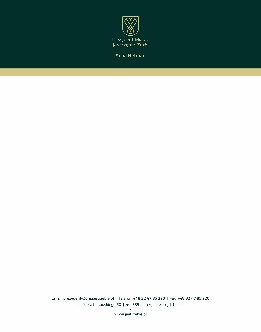 Papier firmowy z treścią wg przekazanego wzoru - format A4, -  papier z recyklingu,  -  kolor zadruku 4+0 (CMYK),- gramatura 200 g/m2;Wzór oraz szczegóły druku zamieszczone na stronie miasta www.jastrzebie.pl w zakładce Materiały do pobrania : Księga Identyfikacji Wizualnej3 000 szt. (trzy tysięce sztuk) 3.Teczka papierowa Teczka:-  obwoluta sztancowana z wytłoczeniem     “ślepym” logo Miasta, bigowana – wg   przekazanego wzoru.-  Wykonana z kartonu ozdobnego  “DALI” 
lub “równoważnego”. -  Kolor ciemnozielony.  -  Zamawiający dopuszcza karton równoważny   
odpowiadający parametrom technicznym, kolorze i fakturze kartonu DALI.Logo Miasta: Wzór oraz szczegóły zamieszczone na stronie miasta www.jastrzebie.pl w zakładce Materiały do pobrania : Księga Identyfikacji Wizualnej500 szt. (pięćset sztuk)4.Polecenie przelewu/ Wpłata gotówkowa- OPŁATA ZA: DZIENNIK BUDOWYDruk- samokopiującego, bankowego przelewu gotówkowego  2-odcinkowego, - format A6,- zadruk: w 3- kolorach z wypełnioną treścią wg przekazanego wzoru, w polu: “nazwa   i rachunek odbiorcy” i “tytułem”.- bloczki: frezowanie i klejenie na gorąco lub zimno w bloczki, zawierające 33 kpl. przelewów, zabezpieczone okładkami wykonanymi z kartonu offsetowego 170 g/m2. - Przelew przeznaczony do ręcznego   wypełniania danych. 10 bl(dziesięć bloczów)5.Polecenie przelewu/ Wpłata gotówkowa- OPŁATA SKARBOWA ZA ZAŚWIADCZENIEDruk- samokopiującego, bankowego przelewu gotówkowego  2-odcinkowego, - format A6,- zadruk: w 3- kolorach z wypełnioną treścią wg przekazanego wzoru, w polu: “nazwa   i rachunek odbiorcy” i “tytułem”.- bloczki: frezowanie i klejenie na gorąco lub zimno w bloczki, zawierające 33 kpl. przelewów, zabezpieczone okładkami wykonanymi z kartonu offsetowego 170 g/m2. - Przelew przeznaczony do ręcznego wypełniania danych. 10 bl(dziesięć bloczków)6.Polecenie przelewu/ Wpłata gotówkowa- PODNAJEM LOKALU SOCJALNEGODruk- samokopiującego, bankowego przelewu gotówkowego   2-odcinkowego, - format A6,- zadruk: w 3- kolorach z wypełnioną treścią wg przekazanego wzoru, w polu: “nazwa   i rachunek odbiorcy” i “tytułem”.- bloczki: frezowanie i klejenie na gorąco lub zimno w bloczki, zawierające 33 kpl. przelewów, zabezpieczone okładkami wykonanymi z kartonu offsetowego 170 g/m2. - Przelew przeznaczony do ręcznego wypełniania danych. 20 bl(dwadzieścia bloczów)7.WNIOSEK o rejestrację pojazdówDruk:- obustronny,- formatu A4,- zadruk 1 kolor, wg przekazanego wzoru- papier offsetowy  80 g/m2   -formularz przeznaczony do ręcznego wypełniania danych.5 000 szt. (pięć tysięcy sztuk)8.Polecenie przelewu/ Wpłata gotówkowa- ZA DOWÓD REJESTRACYJNYDruk- samokopiującego, bankowego przelewu gotówkowego   2-odcinkowego, - format A6,- zadruk: w 3- kolorach z wypełnioną treścią wg przekazanego wzoru, w polu: “nazwa   i rachunek odbiorcy” i “tytułem”.- bloczki: frezowanie i klejenie na gorąco lub zimno w bloczki, zawierające 33 kpl. przelewów, zabezpieczone okładkami wykonanymi z kartonu offsetowego 170 g/m2. - Przelew przeznaczony do ręcznego wypełniania danych. 152 bl(sto pięćdziesiąt dwa  bloczki)9.Polecenie przelewu/ Wpłata gotówkowa- Za PRAWO jAZDYDruk- samokopiującego, bankowego przelewu gotówkowego   2-odcinkowego, - format A6,- zadruk: w 3- kolorach z wypełnioną treścią wg przekazanego wzoru, w polu: “nazwa   i rachunek odbiorcy” i “tytułem”.- bloczki: frezowanie i klejenie na gorąco lub zimno w bloczki, zawierające 33 kpl. przelewów, zabezpieczone okładkami wykonanymi z kartonu offsetowego 170 g/m2. - Przelew przeznaczony do ręcznego wypełniania danych. 76 bl(siedemdziesiąt sześć bloczów)10.Polecenie przelewu/ Wpłata gotówkowa- opłata skarbowa od: decyzji/zaświadczenia……….Druk- samokopiującego, bankowego przelewu gotówkowego   2-odcinkowego, - format A6,- zadruk: w 3- kolorach z wypełnioną treścią wg przekazanego wzoru, w polu: “nazwa   i rachunek odbiorcy” i “tytułem”.- bloczki: frezowanie i klejenie na gorąco lub zimno w bloczki, zawierające 33 kpl. przelewów, zabezpieczone okładkami wykonanymi z kartonu offsetowego 170 g/m2. - Przelew przeznaczony do ręcznego wypełniania danych. 31 bl(trzydzieści jeden bloczków)11.Polecenie przelewu/ Wpłata gotówkowa- LICENCJE NA TRANSPORTDruk- samokopiującego, bankowego przelewu gotówkowego   2-odcinkowego, - format A6,- zadruk: w 3- kolorach z wypełnioną treścią wg przekazanego wzoru, w polu: “nazwa   i rachunek odbiorcy” i “tytułem”.- bloczki: frezowanie i klejenie na gorąco lub zimno w bloczki, zawierające 33 kpl. przelewów, zabezpieczone okładkami wykonanymi z kartonu offsetowego 170 g/m2. - Przelew przeznaczony do ręcznego wypełniania danych. 2 bl(dwa bloczki)12.KOPERTA DOWODOWA -  Koperta o wymiarach max. 25x17,5cm, klejona na krótszych bokach, z zamknięciem na dłuższym boku. -  Zadruk: wg przekazanego wzoru, 1/0 jednostronny kolor czarny; na papierze offsetowym  120 g/m2. - Koperta przeznaczona do ręcznego lub  maszynowego wypełniania danych. 5 000 szt.(pięć tysięcy sztuk)13.Zgłoszenie pobytu staŁego Druk:- w języku polskim oraz angielskim, - obustronny,- komplet składany z: format  A3 składany do A4  (razem 3 zadrukowane strony A4), - zadruk 1 kolor, wg przekazanego wzoru- papier offsetowy  80 g/m2 , -formularz przeznaczony do ręcznego wypełniania danych. 1 000 szt. (jeden tysiąc sztuk) 14.Zgłoszenie pobytu czasowego Druk:- w języku polskim oraz angielskim, - obustronny,- komplet składany z: format  A3 składany do A4  (razem 3 zadrukowane strony A4), - zadruk 1 kolor, wg przekazanego wzoru- papier offsetowy  80 g/m2 , -formularz przeznaczony do ręcznego wypełniania danych. 500 szt. (pięćset sztuk) 15.Zgłoszenie wymeldowaniaz miejsca  pobytu czasowego Druk:- w języku polskim oraz angielskim, - obustronny,- format A4, - zadruk 1 kolor, wg przekazanego wzoru- papier offsetowy  80 g/m2 , -formularz przeznaczony do ręcznego wypełniania danych. 500 szt. (pięćset sztuk) 16.zgłoszenie wyjazdu poza granice RPDruk:- w języku polskim oraz angielskim, - obustronny,- format A4, - zadruk 1 kolor, wg przekazanego wzoru- papier offsetowy  80 g/m2 , -formularz przeznaczony do ręcznego wypełniania danych.500 szt. (pięćset sztuk) 17.zwrotne potwierdzenie pisma adresowanego do…Druk:- obustronny,- formatu A6- zadruk 1 kolor, wg przekazanego wzoru- papier offsetowy  100 g/m2 , - formularz przeznaczony do ręcznego                                    i maszynowego wypełniania danych,-  boczne perforowane listwy samoprzylepne z paskami zabezpieczającymi klej (klej na odwrocie zwrotki). 11 000 szt.(jedenaście tysięcy szt.)18.Okładka – AKt małżeństwaOkładka na akt małżeństwa:-druk w języku polskim - format po złożeniu: A4 - karton kreda 300 g/m2- zadruk 4+0 (CMYK)- uszlachetnienie: lakier UV- strona wewnętrzna narożnik z folii przeźroczystej na włożenie dokumentu.
Wzór do wglądu300 szt. (trzysta sztuk) 19.Okładka – AKt zgonuOkładka na akt zgonu:-druk w języku polskim - format po złożeniu: A4 - karton kreda 300 g/m2- zadruk 4+0 (CMYK)- uszlachetnienie: lakier UV- strona wewnętrzna narożnik z folii przeźroczystej na włożenie dokumentu.
Wzór do wglądu1000 szt. (jeden tysiąc sztuk) 20.Okładka – AKt URODZENIA (KOLOR NIEBIESKI - CHŁOPCY)Okładka na akt urodzenia (chłopcy):- druk w języku polskim - format po złożeniu: A4 - karton kreda 300 g/m2- zadruk 4+0 (CMYK)- uszlachetnienie: lakier UV- strona wewnętrzna narożnik z folii  przeźroczystej na włożenie dokumentu.
Wzór do wglądu600 szt. (sześćsetsztuk) 21.Okładka – AKt URODZENIA (KOLOR RÓŻOWY - DZIEWCZYNKI)Okładka na akt urodzenia (dziewczynki):- druk w języku polskim - format po złożeniu: A4 - karton kreda 3  00 g/m2- zadruk 4+0 (CMYK)- uszlachetnienie: lakier UV- strona wewnętrzna narożnik z folii przeźroczystej na włożenie dokumentu.
Wzór do wglądu600 szt. (sześćsetsztuk) 22.teczka ozdobna-JUBILEUSZTeczka:oprawa twarda wykonana z tektury litej 2mm format okładki lekko powiększony obejmujący   dokumenty A4,   materiał pokryciowy skóropodobny- bez faktury,  w odcieniu bordo ze złotymi tłoczonymi napisami i orłem( Wykonawca przedstawi wzornik kolorów – ostateczny wybór koloru pokrycia należy do Zamawiającego)  strona wewnętrzna narożnik z folii przeźroczystej na włożenie dokumentu.
Wzór do wglądu,wewnątrz biały papier offsetowy grzbiet przepasany złotą, błyszczącą,  plecioną linką300 szt. ( trzysta  szt.) 23.KSIĄŻKAWYDANIA I ZDANIA NOTATNIKÓW SŁUŻBOWYCHDruk: - standardowy, formatu A-4 w pionie z treścią  zgodnie z  załączonym wzorem,  - zadruk stron w 1- kolorze,   - druk dwustronny, - strony ponumerowane (50 stron),- oprawa twarda, introligatorska szyta wzdłuż dłuższego,  lewego boku.2 szt. (dwie sztuki) 24.WEZWANIEDruk:- jednostronny, o wym. 15cm/10,5 cm, - samokopiujący, 2- odcinkowy, wg przekazanego wzoru,- strony ponumerowane od 1001 w pierwszym bloczku (każdy kolejny bloczek numerowany z  zachowaniem ciągłości numeracji)- w lewym rogu zadruk herbu Miasta z otokiem- STRAŻ MIEJSKA-JASTRZĘBIE-ZDRÓJ - 3 kolory (CMYK: tarcza zielona 69.3.98.0.; jastrząb czarny z rozpiętymi skrzydłami 75.68.64.80.; kropla rosy, pyrlik, młotek – kolor biały 0.0.0.0)   - formularz przeznaczony do ręcznego   wypełnienia,- bloczki: frezowanie i klejenie na gorąco  lub  zimno w bloczki   po 50 szt.20 szt. (dwadzieścia sztuk)25.legitymacja służbowa- straż miejskaDruk:- o wym. 90 mm/70 mm, - zadruk 2 kolory, wg przekazanego wzoru- pierwsza strona: legitymacja pokryta giloszem koloru żółtego, napisy w kolorze czarnym,- odwrotna strona: gilosz jak na stronie 1, stylizowany orzeł straży miejskiej, napisy w kolorze czarnym, 75 szt.(siedemdziesiąt pięć szt.)26.książka służby i osób przebywajacych w ogrzewalniDruk: - standardowy, formatu A-4 w pionie (okładka oraz strona wewnętrzna tytułowa)  - pozostały zadruk stron w poziomie w 1- kolorze, z treścią zgodnie z załączonym wzorem   - druk dwustronny,- strony ponumerowane (200 stron),- oprawa twarda, introligatorska szyta wzdłuż dłuższego, lewego boku.3 szt. (trzy szt.)27.WEZWANIE DO okazania dowodu uiszczenia opłaty za parkingDruk :- samokopiujący, 2- odcinkowy,   - format A5,  -  zadruk 1 kolor, wg przekazanego wzoru- druk jednostronny,  - formularz przeznaczony do ręcznego wypełniania danych,- bloczki: frezowanie i klejenie na gorąco lub zimno w bloczki, zawierające 50 kpl.100 bl(sto bloczków)28.wizytówki Wykonane zgodnie z przekazanym  wzorem, na papierze kredowym-  gramatura 350 g/m2 min (300 g/m2)-   zadruk obustronny -  wydrukowanych odrębnie dla każdej wersji po 150 szt. dla 2 osób, zgodnie z przekazanym wzorem, -  na standardowym formacie, max 85x45mm.Wzór oraz szczegóły druku zamieszczone na stronie miasta www.jastrzebie.pl w zakładce Materiały do pobrania : Księga Identyfikacji Wizualnej300 szt(trzysta szt.)29.nota księgowa Druk :  -  format 150*105 mm,   -  zadruk 1 kolor, wg przekazanego wzoru,- druk jednostronny,  - papier offsetowy  80 g/m2 ,  - formularz przeznaczony do ręcznego wypełniania danych,-  bloczki: frezowanie i klejenie na gorąco lub zimno  w bloczki  po 80 szt.20 szt. bl(dwadzieścia szt. bl)30.potwierdzenie odbioru (ordynacja podatkowa)Druk:- obustronny,- formatu A6- zadruk 1 kolor, wg przekazanego wzoru- papier offsetowy  100 g/m2 , - formularz przeznaczony do ręcznego                                    i maszynowego wypełniania danych,- boczne perforowane listwy samoprzylepne z paskami zabezpieczającymi klej (klej na przedniej stronie zwrotki-tytułowej). 4 000 szt.(cztery tysiące szt.)Lp.Przedmiot drukuNakład  (cyfrowo i słownie)Wartość netto               w PLN1.Kalendarz biurowy trójdzielny dzielony 310 szt.( trzysta dziesięć sztuk)2.Kalendarz wieloplanszowy 560 szt.( pięćset sześćdziesiąt sztuk)3.TŁOCZENIE LOGO NA KALENDARZACH KSIĄŻKOWYCH260 szt. (dwieście sześćdziesiąt sztuk)